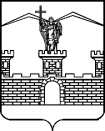 АДМИНИСТРАЦИЯ ЛАБИНСКОГО ГОРОДСКОГО ПОСЕЛЕНИЯЛАБИНСКОГО РАЙОНАП О С Т А Н О В Л Е Н И Еот 24.10.2018								                                         № 1128г.ЛабинскО внесении изменения в постановление администрации Лабинского городского поселения Лабинского района от 25 октября 2017 года № 1365 «Об утверждении муниципальной программы Лабинского городского поселения Лабинского района «Формирование современной городской среды на 2018-2022 годы»В соответствии со статьей 179.3 Бюджетного кодекса Российской Федерации, постановлением администрации Лабинского городского поселения Лабинского района от 17 марта 2017 года № 289 «Об утверждении порядка  разработки, утверждения и реализации ведомственных целевых программ», постановлением администрации Лабинского городского поселения Лабинского района от 26 марта 2018 года № 1181 «Об утверждении перечней муниципальных программ и ведомственных целевых программ Лабинского городского поселения, планируемых к реализации в 2017 году», п о с т а н о в л я ю:1.	Внести изменения в постановление администрации Лабинского городского поселения Лабинского района от 25 октября 2017 года № 1365                   «Об утверждении муниципальной программы Лабинского городского поселения Лабинского района «Формирование современной городской среды                                      на 2018-2022 годы», изложив приложение к постановлению в новой редакции (прилагается).2.	Признать утратившим силу постановление администрации Лабинского городского поселения Лабинского района от 30 марта 2018 года № 313                           «О внесении изменения в постановление администрации Лабинского городского поселения Лабинского района от 25 октября 2017 года № 1365 «Об утверждении муниципальной программы Лабинского городского поселения Лабинского района «Формирование современной городской среды на 2018-2022 годы».3.	Отделу делопроизводства администрации (Переходько) настоящее постановление разместить на официальном сайте администрации Лабинского городского поселения Лабинского района http://www.labinsk-city.ru в информационно-телекоммуникационной сети «Интернет».4.	Контроль за выполнением настоящего возложить на заместителя главы администрации Лабинского городского поселения Лабинского района (вопросы жилищно-коммунального хозяйства, чрезвычайных ситуаций и благоустройства) С.В. Шеремет.5.	Постановление вступает в силу со дня подписания.Исполняющий обязанностиглавы администрацииЛабинского городского поселения					         П.В. МанаковПРИЛОЖЕНИЕк постановлению администрацииЛабинского городского поселенияЛабинского районаот 24.10.2018 № 1128«ПРИЛОЖЕНИЕУТВЕРЖДЕНАпостановлением администрацииЛабинского городского поселенияЛабинского районаот 25.10.2017 № 1365МУНИЦИПАЛЬНАЯ ПРОГРАММА«Формирование современной городской среды на 2018-2022 годы»ПАСПОРТмуниципальной программы «Формирование современной городской среды на 2018-2022 годы»1. Характеристика текущего состояния соответствующей сферы социально-экономического развития Лабинского городского поселения, содержание проблемы, анализ причин ее возникновения, обоснование необходимости ее решения программными методами1.1.	Характеристика благоустройства дворовых территорий.1.1.1.	Благоустройство дворов жилищного фонда на сегодняшний                      день в целом в Лабинском городском поселении Лабинского района                  полностью или частично не отвечает нормативным требованиям.Пришло в негодность асфальтовое покрытие внутриквартальных проездов и тротуаров. Асфальтобетонное покрытие придомовых территорий имеет высокий физический износ.Недостаточно производились работы во дворах по уходу                                      за зелеными насаждениями, восстановлению газонов, удалению                           старых и больных деревьев, не осуществлялась посадка деревьев и кустарников. Зеленые насаждения на дворовых территориях представлены, в основном, зрелыми или перестойными деревьями, на газонах не устроены цветники.В ряде дворов отсутствует освещение придомовых территорий, необходимый набор малых форм и обустроенных площадок.                                 Наличие на придомовых территориях сгоревших и разрушенных хозяйственных строений создает угрозу жизни и                                                 здоровью граждан. Отсутствуют специально обустроенные                                     стоянки для автомобилей, что приводит к их хаотичной                                     парковке.Надлежащее состояние придомовых территорий является важным фактором при формировании благоприятной экологической и эстетической городской среды.Проблемы восстановления и ремонта асфальтового покрытия дворов, озеленения, освещения дворовых территорий на сегодня весьма                          актуальны и не решены в полном объеме в связи с недостаточным финансированием отрасли.Принимаемые в последнее время меры по частичному благоустройству дворовых территорий не приводят к должному результату, поскольку не основаны на последовательном подходе к решению проблемы и не позволяют консолидировать денежные средства для достижения поставленной                        цели.К благоустройству дворовых и внутриквартальных территорий необходим последовательный комплексный подход, который                       предполагает использование программно-целевых методов,                      обеспечивающих увязку реализации мероприятий по срокам, ресурсам и исполнителям.1.1.2.	Основным методом решения проблемы должно стать благоустройство дворовых территорий, которое представляет из себя совокупность мероприятий, направленных на создание и поддержание функционально, экологически и эстетически организованной городской среды, улучшение содержания и безопасности дворовых территорий и территорий кварталов.Реализация Программы позволит создать благоприятные условия                     среды обитания, повысить комфортность проживания населения города, увеличить площадь озеленения территорий, обеспечить более эффективную эксплуатацию жилых домов, улучшить условия для отдыха и занятий                          спортом, обеспечить физическую, пространственную и информационную доступность зданий, сооружений, дворовых территорий для инвалидов и других маломобильных групп населения (приложение № 1 к муниципальный программе).1.1.3.	Для поддержания дворовых территорий в технически                      исправном состоянии и приведения их в соответствие с современными требованиями комфортности предусматривается целенаправленная работа, исходя из:1.1.3.1.	Минимального перечня работ:ремонт дворовых проездов;обеспечение освещения дворовых территорий;установка скамеек, урн для мусора.1.1.3.2.	Дополнительного перечня работ:озеленение дворовых территорий;устройство пешеходных дорожек;оборудование детских и (или) спортивных площадок;оборудование автомобильных парковок;оборудование площадок для отдыха;оборудование площадок для выгула животных;устройство информационных стендов;установка малых архитектурных форм;иные виды работ по согласованию с собственниками помещений в многоквартирных домах.При реализации мероприятий по благоустройству дворовых                     территорий в рамках дополнительного перечня работ доля финансового                    участия собственников помещений многоквартирного дома, собственников иных зданий и сооружений, расположенных в границах дворовой                           территории, подлежащей благоустройству, должна быть не менее 1 процента                                  от стоимости мероприятий по благоустройству дворовой территории многоквартирного дома.1.1.4.	Ориентировочная нормативная стоимость (единичные расценки) работ по благоустройству дворовых территорий, входящих в состав минимального перечня таких работ, указана в приложении № 2 к муниципальный программе. Адресный перечень дворовых территорий формируется согласно предложениям заинтересованных лиц с учетом проведенной инвентаризации и корректируется по факту выделенного объема бюджетного финансирования (приведен в приложении № 3 к муниципальной программе).1.2.	Характеристика сферы благоустройства общественных                территории.1.2.1.	Внешний облик города, его эстетический вид во многом зависят от степени благоустроенности территории, от площади озеленения.Благоустройство - комплекс мероприятий по содержанию объектов благоустройства (в том числе зеленых насаждений), направленных                                на создание благоприятных условий жизни, трудовой деятельности и досуга населения.Озелененные территории вместе с насаждениями и цветниками                    создают образ города, формируют благоприятную и комфортную                     городскую среду для жителей и гостей города, выполняют рекреационные и санитарно-защитные функции. Они являются составной частью                        природного богатства города и важным условием его инвестиционной привлекательности.1.2.2.	Для обеспечения благоустройства общественных территорий целесообразно проведение следующих мероприятий:озеленение, уход за зелеными насаждениями;оборудование малыми архитектурными формами, фонтанами, иными некапитальными объектами;устройство пешеходных дорожек;освещение территорий, в том числе декоративное;обустройство площадок для отдыха, детских, спортивных площадок;установка скамеек и урн, контейнеров для сбора мусора;оформление цветников.Выполнение всего комплекса работ, предусмотренных Программой, создаст комфортные условия для отдыха населения и занятий спортом, повысит уровень благоустроенности и придаст привлекательности объектам общественного назначения.1.2.3.	Адресный перечень общественных территорий формируется согласно предложениям заинтересованных лиц с учетом проведенной инвентаризации и корректируется ежегодно по факту выделенного объема бюджетного финансирования.1.2.4.	Адресный перечень общественных территорий приведен в приложении № 4 к муниципальной программе.К благоустройству дворовых и общественных территорий                       необходим последовательный комплексный подход, рассчитанный на среднесрочный период, который предполагает использование                         программно-целевых методов, обеспечивающих увязку реализации мероприятий по срокам, ресурсам и исполнителям.Применение программно-целевого метода позволит обеспечить системный подход к решению существующих проблем в сфере благоустройства, а также повысить эффективность и результативность расходования бюджетных средств.Применение программного метода позволит поэтапно осуществлять комплексное благоустройство дворовых и общественных территории с учетом мнения граждан, а именно: 						повысит уровень планирования и реализации мероприятий по благоустройству (сделает их современными, эффективными, оптимальными, открытыми, востребованными гражданами); 						запустит реализацию механизма поддержки мероприятий по благоустройству, инициированных гражданами; 						запустит механизм финансового и трудового участия граждан и организаций в реализации мероприятий по благоустройству. 				Таким образом, комплексный подход к реализации мероприятий по благоустройству, отвечающих современным требованиям, позволит создать современную городскую комфортную среду для проживания граждан и пребывания отдыхающих, а также комфортное современное «общественное пространство». 										Определение перспектив благоустройства территории города позволит добиться сосредоточения средств на решение поставленных задач, а не расходовать средства на текущий ремонт отдельных элементов благоустройства. 		1.2.5.	В качестве факторов риска рассматриваются события,                         условия, тенденции, которые могут привести к изменению сроков                                      и (или) ожидаемых конечных результатов реализации государственной программы на которые ответственный исполнитель и участники муниципальной программы не могут оказать непосредственного                          влияния. 	Среди рисков реализации муниципальной программы необходимо выделить следующие:1.2.5.1.	Риск финансового обеспечения, который связан с финансированием муниципальной программы в неполном объеме                                  как за счет бюджетных, так и внебюджетных источников. Учитывая формируемую практику программного бюджетирования в части                         обеспечения реализации муниципальной программы за счет средств                     бюджетов, а также предусмотренные муниципальной программой                                меры по созданию условий для привлечения средств внебюджетных источников, риск сбоев в реализации муниципальной программы                                      по причине недофинансирования можно считать умеренным.1.2.5.2.	Риск ухудшения состояния экономики, который может                       привести к снижению бюджетных доходов, ухудшению динамики                         основных макроэкономических показателей, в том числе к повышению инфляции, снижению темпов экономического роста и доходов                           населения. Учитывая опыт последнего финансово-экономического                         кризиса, оказавшего существенное негативное влияние на динамику                     основных экономических показателей, такой риск для реализации муниципальной программы может быть качественно оценен как                        умеренный.1.2.5.3.	Отсутствие вовлеченности граждан в реализации общественных мероприятий, включая мероприятия по благоустройству дворовых                    территорий.Из всех вышеперечисленных рисков наибольшее отрицательное влияние на реализацию Программы может оказать риск ухудшения состояния экономики, которые содержат угрозу срыва реализации муниципальной программы.Управление рисками реализации Программы будет осуществляться путем координации деятельности всех участников Программы и проведения информационно-разъяснительной работы с населением города.2. Основные цели, задачи, сроки и этапы реализации муниципальной Программы, а также прогноз конечных результатов муниципальной программы, характеризующих целевое состояние (изменение состояния) (целевые показатели)Целями Программы является создание условий для комфортного проживания и безопасного движения граждан по дворовым территориям многоквартирных домов, благоустройство территории общего                        пользования.Для достижения поставленных целей необходимо решить задачу повышения уровня благоустройства дворовых территорий многоквартирных домов, повышения уровня благоустройства территорий общего                      пользования.Реализация целей и задач комплексного благоустройства дворовых территорий и территорий общего пользования будет осуществляться                               за счет выполнения системы мероприятий по основным направлениям Программы.Срок реализации Программы: 2018-2022 год.Выделение этапов не предусматривается. Мероприятия реализуются постепенно, на протяжении всего действия муниципальной                              программы.СИСТЕМА ЦЕЛЕВЫХ ПОКАЗАТЕЛЕЙ ПРОГРАММЫВ реализацию Программы на 2019 год включить                             благоустройство дворовых территории на основании протокола                    общественной комиссии № 3 от 23 мая 2017 года, прошедшие                                 отбор и не вошедшие в Программу на 2017 год в связи с превышением выделенных лимитов бюджетных ассигнований, предусмотренных                                    в     ведомственной      целевой      программе,      включаются      в     программуна 2018-2022 годы.3. Система программных мероприятийВ Программу подлежат включению дворовые территории исходя из даты представления предложений заинтересованных лиц при условии их соответствия установленным требованиям, оформленным в соответствии с требованиями действующего законодательства и в пределах лимитов бюджетных ассигнований, предусмотренных муниципальной программой.Благоустройство территории города в части выполнения работ на дворовых территориях осуществляется на основании дизайн-проектов на каждую дворовую территорию, включенную в Программу..4.	Финансовое обеспечение Программы.Источниками финансирования Программы являются средства федерального, краевого и местных бюджетов, а также внебюджетных источников. Общий объем финансового обеспечения реализации Программы в 2018-2022 годах составляет 11080,9 тыс. рублей (в текущих ценах) за счет всех источников финансирования, в том числе:за счет средств федерального бюджета – 0,0 тыс. рублей, за счет средств краевого бюджета – 0,0 тыс. рублей;за счет средств местных бюджетов – 10982,8 тыс. рублей;за счет внебюджетных источников – 98,1 тыс. рублей.Объем финансирования Программы подлежит ежегодному уточнению.5.  Механизм реализации, управление Программой и контроль за ходом ее реализации с указанием порядка координации и взаимодействия муниципальных заказчиков, заказчиков-координаторов и исполнителей Программы5.1.	Механизм реализации Программы основан: на скоординированных по срокам и направлениям действия исполнителей и участников программных мероприятий по достижению намеченных целей; на формировании правовой среды, обеспечивающей выполнение мероприятий; на создании местной информационной поддержки. 5.2.	В целях включения дворовой территории и территории общего пользования в Программу заинтересованное лицо направляет предложения об участии в Программе в сроки представления, рассмотрения и оценки предложений о включении дворовой территории в Программу в соответствии с муниципальным нормативно-правовым актом. 5.3.	Рассмотрение и оценка предложений заинтересованных лиц о включении дворовой территории и территории общего пользования в Программу осуществляется общественной комиссией, порядок работы и состав которой утверждается нормативным правовым актом администрации Лабинского городского поселения. Участие граждан, организаций в процессе обсуждения проекта Программы, отбора дворовых территорий, муниципальных территорий общего пользования для включения в Программу обеспечивается в следующих форматах: совместное определение целей и задач по развитию дворовых территорий, муниципальных территорий общего пользования; определение основных видов активностей, функциональных зон и их взаимного расположения на выбранной муниципальной территории общего пользования; организация широкого общественного участия в выборе муниципальной территории общего пользования, приоритетных для благоустройства; обсуждение и выбор типа оборудования, некапитальных объектов, малых архитектурных форм, стилевого решения, материалов дворовой территории, муниципальной территории общего пользования; консультации в выборе типов покрытий, с учетом функционального зонирования дворовой территории, муниципальной территории общего пользования; консультации по предполагаемым типам озеленения дворовой территории, муниципальной территории общего пользования; консультации по предполагаемым типам освещения и осветительного оборудования дворовой территории, муниципальной территории общего пользования; участие в разработке проекта благоустройства дворовой территории, муниципальной территории общего пользования, обсуждение решений со специалистами (применительно к дворовым территориям –с лицами, осуществляющими управление многоквартирными домами); согласование проектных решений с участниками процесса проектирования и будущими пользователями, включая местных жителей (взрослых и детей), предпринимателей, собственников соседних территорий и других заинтересованных сторон; осуществление общественного контроля. 5.4.	В целях организации разработки, обсуждения с заинтересованными лицами, утверждения дизайн-проектов благоустройства дворовой территории, включенной в Программу решением общего собрания собственников помещений в каждом многоквартирном доме, включенном в программу, создается рабочая группа. Рабочая группа осуществляет согласование дизайн-проекта благоустройства дворовой территории, участвует в контроле, в том числе промежуточном, приемке работ по благоустройству дворовой территории, готовит фото и видеоматериалы, отзывы о реализации проекта. 5.5.	При реализации проектов по благоустройству дворовых территорий, муниципальной территории общего пользования исполнители мероприятий Программы обеспечивают информирование граждан, организаций о планирующихся изменениях и возможности участия в этом процессе путем опубликования на официальном сайте органов местного самоуправления, СМИ информации о ходе реализации проекта, с публикацией фото, видео и текстовых отчетов.5.6.	Администрация Лабинского городского поселения Лабинского района осуществляет управление Программой и контролирует реализацию мероприятий.Отдел архитектуры, градостроительства и развития инфраструктуры администрации Лабинского городского поселения Лабинского района, как ответственный исполнитель Программы, осуществляет мониторинг ситуации и анализ эффективности выполняемой работы, готовит сводный отчет о выполнении мероприятий программы.   В целях обеспечения процесса мониторинга и анализа выполнения муниципальной программы отдел направляет отчет о ходе реализации программных мероприятий, а также о финансировании и освоении бюджетных средств, выделяемых на реализацию муниципальной программы, в управление экономического развития администрации Лабинского городского поселения Лабинского района.6. Методика оценки эффективности Программы.6.1.	Оценка эффективности муниципальной программы проводится отделом архитектуры, градостроительства и развития инфраструктуры, и осуществляется в целях оценки планируемого вклада результатов муниципальной программы в социально-экономическое развитие Лабинского городского поселения Лабинского района в соответствии с методикой, предусмотренной постановлением администрации Лабинского городского поселения Лабинского района от 15 апреля 2014 года № 359 «Об утверждении Порядка принятия решения о разработке муниципальных программ Лабинского городского поселения Лабинского района, их формирования и реализации, Порядка проведения и критериях оценки эффективности реализации Программ Лабинского городского поселения Лабинского района».6.2.	Ожидаемые результаты реализации программы: улучшение технического состояния дорожного покрытия дворовых территорий многоквартирных домов, проездов к дворовым территориям многоквартирных домов и территорий общего пользования, формирование благоприятной среды для проживания населения.Заместитель главы администрацииЛабинского городского поселения					          С.В. ШереметПРИЛОЖЕНИЕ № 1к муниципальной программе Лабинского городского поселения Лабинского района «Формирование современной городской среды на 2018-2022 годы»УСЛОВИЕо проведении мероприятий по благоустройству дворовых и общественных территорий с учетом необходимости обеспечения физической, пространственной и информационной доступности зданий, сооружений, дворовых и общественных территорий для инвалидов и других маломобильных групп населенияПри необходимости создания комфортных условий обеспечения доступности для маломобильных групп населения работы будут проведены в соответствии со статьей 15 Федерального закона № 181-ФЗ от 24 ноября                      1995 года «О социальной защите инвалидов в Российской Федерации и в соответствии со сводом правил № СП 59.13330.2012 «Доступность зданий и сооружений для маломобильных групп населения».»Заместитель главы администрацииЛабинского городского поселения					           С.В. ШереметПРИЛОЖЕНИЕ № 2к муниципальной программе Лабинского городского поселения Лабинского района «Формирование современной городской средына 2018-2022 годы»ЕДИНИЧНЫЕ РАСЦЕНКИна ремонт дворовых проездов и пешеходных зон **окончательная стоимость будет определена после изготовления проектно-сметной документацииЗаместитель главы администрацииЛабинского городского поселения					           С.В. ШереметПРИЛОЖЕНИЕ № 3к муниципальной программе Лабинского городского поселения Лабинского района «Формирование современной городской средына 2018-2022 годы»АДРЕСНЫЙ ПЕРЕЧЕНЬдворовых территорий многоквартирных домов**В реализацию Программы на 2019 год включить благоустройство дворовых территории на основании протокола общественной комиссии № 3                 от 23 мая 2017 года, прошедшие отбор и не вошедшие в Программу на 2017 год в связи с превышением выделенных лимитов бюджетных ассигнований, предусмотренных в Программе, включаются в программу на 2018-2022 годы. Заместитель главы администрацииЛабинского городского поселения					            С.В. ШереметПРИЛОЖЕНИЕ № 4к муниципальной программе Лабинского городского поселения Лабинского района «Формирование современной городской средына 2018-2022 годы»АДРЕСНЫЙ ПЕРЕЧЕНЬобщественных территорийЗаместитель главы администрацииЛабинского городского поселения					           С.В. ШереметНаименование программы                                      - муниципальная программа Лабинского городского поселения Лабинского района «Формирование современной городской среды» на 2018-2022 годы (далее - Программа);Инициатор разработки проекта Программы                      - отдел архитектуры, градостроительства и развития инфраструктуры администрации Лабинского городского поселения Лабинского района;Заказчик-координатор- администрация Лабинского городского поселения Лабинского района;Муниципальные заказчики                                     - администрация Лабинского городского поселения Лабинского района;Разработчик Программы                                       - отдел архитектуры, градостроительства и развития инфраструктуры администрации Лабинского городского поселения Лабинского района;Цели и Программы                                           - создание условий для комфортного проживания и безопасного движения граждан по дворовым территориям многоквартирных домов;- благоустройство территории общего пользования;Задачи Программы                                            - повышение уровня благоустройства дворовых территорий многоквартирных домов;- повышение уровня благоустройства территорий общего пользования;Сроки и этапы реализации программы                          - 2018-2022 годы, выделение этапов не предусмотрено;Структура Программы, перечень подпрограмм, основных  направлений                  - подпрограммы не предусмотрены;Исполнители Программы                                       - отдел архитектуры, градостроительства и развития инфраструктуры администрации; отдел ЖКХ и благоустройства администрации; Объемы и источники финансирования Программы - общий объем финансирования муниципальной программы составляет 11080,9  тыс. рублей,в том числе по годам:                                                                                                       2018 год – 0,0  рублей;                                                                    2019 год – 1161,7 тыс. рублей; 2020 год – 3306,4 тыс. рублей;                                                               2021 год – 3306,4 тыс. рублей;                                                             2022 год – 3306,4 тыс. рублей;                                                                                                                                                - в том числе: за счет средств федерального бюджета 0,0 тыс. рублей, 2018 год – 0,0 тыс. рублей;                                                                   2019 год – 0,0 тыс. рублей;                                                                    2020 год – 0,0 тыс. рублей;                                                              2021 год – 0,0 тыс. рублей;                                                             2022 год – 0,0 тыс. рублей;                                                                                                                                                - за счет средств краевого бюджета 0,0 тыс. рублей,                                                                                                        2018 год – 0,0 тыс. рублей;                                                                   2019 год – 0,0 тыс. рублей;                                                                    2020 год – 0,0 тыс. рублей;                                                              2021 год – 0,0 тыс. рублей;                                                             2022 год – 0,0 тыс. рублей;                                                                                                                                                                                                                                                                                                - за счет средств местного бюджета 10982,8 тыс. рублей:2018 год – 0,0 тыс. рублей;2019 год – 1161,7 тыс. рублей; 2020 год – 3 273,7 тыс. рублей;                                                               2021 год – 3 273,7 тыс. рублей;                                                             2022 год – 3 273,7 тыс. рублей;                                                                                                                                                - за счет внебюджетных источников –                                            98,1 тыс. рублей:2018 год – 0,0 тыс. рублей;                                                                    2019 год – 0 тыс. рублей;                                                                  2020 год – 32,7 тыс. рублей;                                                                                                                                                2021 год – 32,7 тыс. рублей;                                                             2022 год – 32,7 тыс. рублей.Контроль за исполнением Программы       - контроль за выполнением Программы осуществляет администрация Лабинского городского поселения Лабинского района.№ 
п/пНаименование целевых показателейЕди-ница изме-ренияБазовое значение показателя(на началореализа-цииПрограм-мы)Значения целевых показателей, предусмотренные ПрограммойЗначения целевых показателей, предусмотренные ПрограммойЗначения целевых показателей, предусмотренные ПрограммойЗначения целевых показателей, предусмотренные ПрограммойЗначения целевых показателей, предусмотренные Программой№ 
п/пНаименование целевых показателейЕди-ница изме-ренияБазовое значение показателя(на началореализа-цииПрограм-мы)2018 год  
2019 год2020 год2021год2022 год 1234567891. Благоустройство дворовых территорий многоквартирных домов1. Благоустройство дворовых территорий многоквартирных домов1. Благоустройство дворовых территорий многоквартирных домов1. Благоустройство дворовых территорий многоквартирных домов1. Благоустройство дворовых территорий многоквартирных домов1. Благоустройство дворовых территорий многоквартирных домов1. Благоустройство дворовых территорий многоквартирных домов1. Благоустройство дворовых территорий многоквартирных домов1. Благоустройство дворовых территорий многоквартирных домов1Количество благоустроен-ных дворовых территорийЕд.9-76666682. Благоустройство муниципальных территорий общего пользования2. Благоустройство муниципальных территорий общего пользования2. Благоустройство муниципальных территорий общего пользования2. Благоустройство муниципальных территорий общего пользования2. Благоустройство муниципальных территорий общего пользования2. Благоустройство муниципальных территорий общего пользования2. Благоустройство муниципальных территорий общего пользования2. Благоустройство муниципальных территорий общего пользования2. Благоустройство муниципальных территорий общего пользования1Количество благоустроен-ных муниципаль-ных территорий общего пользованияЕд.1-1111№п/пНаименованиемероприятияМуници-пальный заказчик, исполни-тельСроки выпол-ненияИсточники 
финансиро-
ванияОбъем финансирования,тыс. рублейОбъем финансирования,тыс. рублейОбъем финансирования,тыс. рублейОбъем финансирования,тыс. рублейОбъем финансирования,тыс. рублейОбъем финансирования,тыс. рублей№п/пНаименованиемероприятияМуници-пальный заказчик, исполни-тельСроки выпол-ненияИсточники 
финансиро-
ваниявсего201820192020202120221234567891011Благоустройство дворовых территории многоквартирных домовБлагоустройство дворовых территории многоквартирных домовБлагоустройство дворовых территории многоквартирных домовБлагоустройство дворовых территории многоквартирных домовБлагоустройство дворовых территории многоквартирных домовБлагоустройство дворовых территории многоквартирных домовБлагоустройство дворовых территории многоквартирных домовБлагоустройство дворовых территории многоквартирных домовБлагоустройство дворовых территории многоквартирных домовБлагоустройство дворовых территории многоквартирных домовБлагоустройство дворовых территории многоквартирных домовБлагоустройство дворовых территории многоквартир-ных домовАдминист-рация Лабинского городского поселения2018-2022Местный бюджет6960,60413,12182,52182,52182,5Благоустройство дворовых территории многоквартир-ных домовАдминист-рация Лабинского городского поселения2018-2022Краевой бюджет000000Благоустройство дворовых территории многоквартир-ных домовАдминист-рация Лабинского городского поселения2018-2022Федераль-ный бюджет000000Благоустройство дворовых территории многоквартир-ных домовАдминист-рация Лабинского городского поселения2018-2022Внебюджет-ные источники98,10032,732,732,7Благоустройство общественных территории                                                 Благоустройство общественных территории                                                 Благоустройство общественных территории                                                 Благоустройство общественных территории                                                 Благоустройство общественных территории                                                 Благоустройство общественных территории                                                 Благоустройство общественных территории                                                 Благоустройство общественных территории                                                 Благоустройство общественных территории                                                 Благоустройство общественных территории                                                 Благоустройство общественных территории                                                 ...Благоустройство общественных территории                                                 Админист-рация Лабинского городского поселения2018-2022Местный бюджет4022,20748,61091,21091,21091,2...Благоустройство общественных территории                                                 Админист-рация Лабинского городского поселения2018-2022Краевой бюджет000000...Благоустройство общественных территории                                                 Админист-рация Лабинского городского поселения2018-2022Федераль-ный бюджет000000...Благоустройство общественных территории                                                 Админист-рация Лабинского городского поселения2018-2022Внебюджет-ные источники000000Итого       11080,901161,73306,43306,43306,4№п/пНаименование норматива финансовых затрат на благоустройство, входящих в состав минимального перечня работЕдиница измеренияНормативы финансовых затрат на 1 единицу измерения, с учетом НДС (руб.)12341Замена бортового камня БР 100.20.8 1 шт.16242Установка бортового камня БР 100.20.81 шт.8273Устройство выравнивающего слоя из асфальтобетонной смеси толщиной с применением укладчиков асфальтобетона.1 м26144Устройство асфальтобетонного покрытия проездов толщиной 5см с устройством основания1 м21395№ п/пНаименование дворовой территорииНаименование дворовой территорииНаименование дворовой территории2018 год2018 год2018 год2018 год----2019 год2019 год2019 год2019 годЛабинский район, г. Лабинск, ул.Революционная, д. 374 - АЛабинский район, г. Лабинск, ул.Революционная, д. 374 - БЛабинский район, г. Лабинск,  ул.Победы, д. 474Лабинский район, г. Лабинск,ул.Победы, д. 478Лабинский район, г. Лабинск,  ул.Победы, д. 482Лабинский район, г. Лабинск, ул.Шервашидзе, д. 99/1Лабинский район, г. Лабинск, ул.Шервашидзе, д. 99/32020 годЛабинский район, г. Лабинск, ул.Турчанинова, д. 188Лабинский район, г. Лабинск, ул.Турчанинова, д. 190Лабинский район, г. Лабинск,  ул.Турчанинова, д. 192Лабинский район, г. Лабинск, ул.Турчанинова, д. 194Лабинский район, г. Лабинск, ул.Делегатская, д. 11/1Лабинский район, г. Лабинск, ул.Глущенко, д. 1Лабинский район, г. Лабинск,  ул.Воровского, д. 91Лабинский район, г. Лабинск, ул.Горького, д. 19Лабинский район, г. Лабинск, ул.Горького, д. 21Лабинский район, г. Лабинск,  ул.Горького, д. 23Лабинский район, г. Лабинск,ул.Горького, д. 75 - вЛабинский район, г. Лабинск,  ул.Декабристов, д. 84Лабинский район, г. Лабинск, ул.Вознесенская, д. 46Лабинский район, г. Лабинск,  ул.Делегатская, д. 16Лабинский район, г. Лабинск, ул.Демьяна Бедного, д. 107Лабинский район, г. Лабинск,ул.Демьяна Бедного, д. 109Лабинский район, г. Лабинск,  ул.Демьяна Бедного, д. 115Лабинский район, г. Лабинск,  ул.Демьяна Бедного, д. 119Лабинский район, г. Лабинск,ул.Демьяна Бедного, д. 123Лабинский район, г. Лабинск, ул.Дом Железнодорожный, д. 6Лабинский район, г. Лабинск,  ул.Дом Железнодорожный, д. 7Лабинский район, г. Лабинск, ул.Достоевского, д. 53Лабинский район, г. Лабинск,  ул.Железнодорожная, д. 12/1, лит.АЛабинский район, г. Лабинск, ул.Железнодорожная, д. 12/1, лит.БЛабинский район, п. Кирпичного з-да, ул.Заводская, д. 2Лабинский район, г. Лабинск, ул.Заводская, д. 4Лабинский район, г. Лабинск,  ул.Заводская, д. 11Лабинский район, г. Лабинск,  ул.Кавказская, д. 2Лабинский район, г. Лабинск,  ул.Калинина, д. 81Лабинский район, г. Лабинск, ул.Калинина, д. 116Лабинский район, г. Лабинск, ул.Калинина, д. 118Лабинский район, г. Лабинск, ул.Калинина, д. 176Лабинский район, г. Лабинск, ул.Калинина, д. 305Лабинский район, г. Лабинск, ул.Калинина, д. 305/1Лабинский район, г. Лабинск, ул.Калинина, д. 305/2Лабинский район, г. Лабинск, ул.Калинина, д. 305/3Лабинский район, г. Лабинск,  ул.Калинина, д. 307Лабинский район, г. Лабинск,  ул.Калинина, д. 356Лабинский район, г. Лабинск,  ул.Карла Маркса, д. 37Лабинский район, г. Лабинск, ул.Карла Маркса, д. 131Лабинский район, г. Лабинск, ул.Карла Маркса, д. 133Лабинский район, г. Лабинск, ул.Кирова, д. 10Лабинский район, г. Лабинск, ул.Кирова, д. 11Лабинский район, г. Лабинск, пр.Колхозный, д. 26Лабинский район, г. Лабинск, пр.Колхозный, д. 28Лабинский район, п. Прохладный,  ул.Коммунистическая, д. 32Лабинский район, п. Прохладный, ул.Коммунистическая, д. 34Лабинский район, п. Прохладный,  ул.Коммунистическая, д. 36Лабинский район, п. Прохладный, ул.Коммунистическая, д. 42Лабинский район, г. Лабинск, ул.Константинова, д. 17Лабинский район, г. Лабинск,  ул.Константинова, д. 50Лабинский район, г. Лабинск, ул.Константинова, д. 65Лабинский район, г. Лабинск,  ул.Константинова, д. 68Лабинский район, г. Лабинск, пр.Котовского, д. 4Лабинский район, г. Лабинск, пр.Котовского, д. 11Лабинский район, г. Лабинск,ул.Котовского, д. 28Лабинский район, г. Лабинск, ул.Котовского, д. 31/1Лабинский район, г. Лабинск, ул.Красная, д. 3Лабинский район, г. Лабинск, пр.Красина, д. 9Лабинский район, г. Лабинск, ул.Красная, д. 13Лабинский район, г. Лабинск, ул.Красная, д. 49Лабинский район, г. Лабинск, ул.Красная, д. 125Лабинский район, г. Лабинск,ул.Красная, д. 365Лабинский район, г. Лабинск, ул.Красная, д. 382Лабинский район, г. Лабинск, ул.Красная, д. 388Лабинский район, г. Лабинск, ул.Красная, д. 390Лабинский район, г. Лабинск, ул.Красная, д. 392Лабинский район, г. Лабинск, ул.Красная, д. 398Лабинский район, г. Лабинск, ул.Красная, д. 402Лабинский район, п. Прохладный,  ул.Курганная, д. 312021 год2021 год2021 год2021 годЛабинский район, п. Прохладный,ул.Курганная, д. 33Лабинский район, п. Прохладный,  ул.Курганная, д. 35Лабинский район, п. Прохладный,  ул.Курганная, д. 37Лабинский район, п. Прохладный,  ул.Курганная, д. 39Лабинский район, п. Прохладный,  ул.Курганная, д. 41Лабинский район, п. Прохладный,  ул.Курганная, д. 43Лабинский район, г. Лабинск,пр.Кутузова, д. 27Лабинский район, г. Лабинск,  ул.Ленина, д. 1/1Лабинский район, г. Лабинск, ул.Ленина, д. 154Лабинский район, г. Лабинск, ул.Ленина, д. 67/2Лабинский район, г. Лабинск,  ул.Леонтьева, д. 56/2Лабинский район, г. Лабинск, ул.Леонтьева, д. 56/3Лабинский район, г. Лабинск,  ул.Леонтьева, д. 62/3Лабинский район, г. Лабинск, ул.Леонтьева, д. 89Лабинский район, г. Лабинск, ул.Леонтьева, д. 89/1Лабинский район, г. Лабинск,ул.Лозового, д. 41/1Лабинский район, г. Лабинск, ул.Международная, д. 35Лабинский район, г. Лабинск,ул.Мира, д. 109 - АЛабинский район, г. Лабинск, ул.Мира, д. 112Лабинский район, г. Лабинск,  ул.Мира, д. 123/1Лабинский район, г. Лабинск,  ул.Мира, д. 125/1Лабинский район, г. Лабинск, ул.Мира, д. 125/2Лабинский район, г. Лабинск,ул.Мира, д. 125/3Лабинский район, г. Лабинск,ул.Мира, д. 125/4Лабинский район, г. Лабинск, ул.Мира, д. 125/5Лабинский район, г. Лабинск,  ул.Мира, д. 125/6Лабинский район, г. Лабинск, ул.Мира, д. 125/7Лабинский район, г. Лабинск, ул.Мира, д. 127Лабинский район, г. Лабинск, ул.Мира, д. 139Лабинский район, г. Лабинск,  ул.Мира, д. 211/1Лабинский район, г. Лабинск, ул.Мира, д. 211/2Лабинский район, г. Лабинск, ул.Мира, д. 211/3Лабинский район, г. Лабинск, ул.Мира, д. 211/4Лабинский район, г. Лабинск, ул.Мира, д. 211/5Лабинский район, г. Лабинск, ул.Мира, д. 211/6Лабинский район, г. Лабинск, ул.Мира, д. 265/1Лабинский район, г. Лабинск,ул.Мира, д. 311Лабинский район, г. Лабинск, ул.Мира, д. 332Лабинский район, г. Лабинск, ул.Мира, д. 345Лабинский район, г. Лабинск, ул.Октябрьская, д. 25Лабинский район, г. Лабинск,  ул.Пионерская, д. 34Лабинский район, г. Лабинск, пр.Пионерский, д. 99Лабинский район, г. Лабинск, ул.Победы, д. 1- бЛабинский район, г. Лабинск, ул.Победы, д. 1/3Лабинский район, г. Лабинск, ул.Победы, д. 2/1Лабинский район, г. Лабинск, ул.Победы, д. 15Лабинский район, г. Лабинск,  ул.Победы, д. 320Лабинский район, г. Лабинск,  ул.Победы, д. 420Лабинский район, г. Лабинск, ул.Победы, д. 422Лабинский район, г. Лабинск, ул.Победы, д. 424Лабинский район, г. Лабинск, ул.Победы, д. 470Лабинский район, г. Лабинск,ул.50 лет Октября, д. 30/1Лабинский район, г. Лабинск,  ул.Армавирское шоссе, д. 10/1Лабинский район, г. Лабинск, ул.Победы, д. 480Лабинский район, г. Лабинск, ул.Армавирское шоссе, д. 10/2Лабинский район, г. Лабинск, ул.Революционная, д. 215Лабинский район, г. Лабинск,  ул.Революционная, д. 270Лабинский район, г. Лабинск, ул.Революционная, д. 282Лабинский район, г. Лабинск,  ул.Революционная, д. 284Лабинский район, г. Лабинск, ул.Революционная, д. 360Лабинский район, г. Лабинск, ул.Революционная, д. 362Лабинский район, г. Лабинск, ул.Революционная, д. 364Лабинский район, г. Лабинск,  ул.Революционная, д. 366Лабинский район, г. Лабинск, ул.Революционная, д. 366/1Лабинский район, г. Лабинск, ул.Революционная, д. 3672022 год2022 год2022 год2022 годЛабинский район, г. Лабинск, ул.Революционная, д. 369Лабинский район, г. Лабинск, ул.Александра Невского, д. 46/1Лабинский район, г. Лабинск, ул.Армавирское шоссе, д. 8Лабинский район, г. Лабинск, ул.Репина, д. 33Лабинский район, г. Лабинск, пер.Трудовой, д. 3Лабинский район, г. Лабинск, ул.Богдана Хмельницкого, д. 116/1Лабинский район, г. Лабинск,  ул.Ватутина, д. 26Лабинский район, г. Лабинск,  ул.Виноградная, д. 3Лабинский район, г. Лабинск, ул.Вознесенская, д. 44Лабинский район, г. Лабинск, ул.Турчанинова, д. 86/1Лабинский район, г. Лабинск,  ул.Турчанинова, д. 86/2Лабинский район, г. Лабинск, ул.Турчанинова, д. 86/3Лабинский район, г. Лабинск,  ул.Урицкого, д. 2Лабинский район, г. Лабинск,  ул.Урицкого, д. 4Лабинский район, г. Лабинск,  ул.Фрунзе, д. 1Лабинский район, г. Лабинск,  ул.Фрунзе, д. 3Лабинский район, г. Лабинск, ул.Фрунзе, д. 5Лабинский район, г. Лабинск, ул.Фрунзе, д. 16Лабинский район, г. Лабинск, ул.Хлеборобная, д. 71, корп. 1Лабинский район, г. Лабинск, ул.Хлеборобная, д. 71, корп. 2Лабинский район, г. Лабинск,  ул.Хлеборобная, д. 71, корп. 3Лабинский район, г. Лабинск, ул.Хлеборобная, д. 71, корп. 4Лабинский район, г. Лабинск, ул.Хлеборобная, д. 71, корп. 5Лабинский район, г. Лабинск, ул.Хлеборобная, д. 71, корп. 6Лабинский район, г. Лабинск,ул.Хлеборобная, д. 71, корп. 7Лабинский район, г. Лабинск, ул.Хлеборобная, д. 71, корп. 8Лабинский район, г. Лабинск, ул.Центральная, д. 5Лабинский район, г. Лабинск,ул.Центральная, д. 9/1Лабинский район, г. Лабинск, ул.Центральная, д. 8Лабинский район, г. Лабинск, ул.Центральная, д. 10Лабинский район, г. Лабинск, ул.Центральная, д. 12Лабинский район, г. Лабинск, ул.Центральная, д. 14Лабинский район, г. Лабинск, ул.Центральная, д. 16Лабинский район, г. Лабинск,  ул.Центральная, д. 18Лабинский район, г. Лабинск,  ул.Центральная, д. 20Лабинский район, г. Лабинск, ул.Центральная, д. 22Лабинский район, г. Лабинск, ул.Черняховского, д. 1 - АЛабинский район, г. Лабинск,  ул.Черняховского, д. 2 - АЛабинский район, г. Лабинск, ул.Черняховского, д. 4Лабинский район, г. Лабинск, ул.Черняховского, д. 6Лабинский район, г. Лабинск, ул.Черняховского, д. 7Лабинский район, г. Лабинск, ул.Черняховского, д. 8Лабинский район, г. Лабинск, ул.Черняховского, д. 9Лабинский район, г. Лабинск, ул.Черняховского, д. 10Лабинский район, г. Лабинск, ул.Черняховского, д. 11Лабинский район, г. Лабинск, ул.Черняховского, д. 12Лабинский район, г. Лабинск, ул.Черняховского, д. 13Лабинский район, г. Лабинск, ул.Черняховского, д. 15Лабинский район, г. Лабинск,  ул.Черняховского, д. 17Лабинский район, г. Лабинск, ул.Черняховского, д. 19Лабинский район, г. Лабинск,  ул.Черняховского, д. 23Лабинский район, г. Лабинск, ул.Чехова, д. 23/1Лабинский район, г. Лабинск, ул.Шевченко, д. 25Лабинский район, г. Лабинск,  ул.Шевченко, д. 27Лабинский район, г. Лабинск,  ул.Шевченко, д. 29Лабинский район, г. Лабинск,  ул.Шервашидзе, д. 65Лабинский район, г. Лабинск,  ул.Шервашидзе, д. 67Лабинский район, г. Лабинск, ул.Шишкина, д. 2Лабинский район, г. Лабинск, ул.Шишкина, д. 4Лабинский район, г. Лабинск,  ул.Шишкина, д. 11Лабинский район, г. Лабинск, ул.Школьная, д. 169/1Лабинский район, г. Лабинск, ул.Школьная, д. 169/2Лабинский район, г. Лабинск,ул.Школьная, д. 169/3Лабинский район, г. Лабинск, ул.Школьная, д. 169/4Лабинский район, г. Лабинск, ул.Школьная, д. 169/6№п/пНаименование общественных территорий2018-2022 годы2018-2022 годы1Лабинское городское поселение, ул. Красная, 212Лабинское городское поселение, микрорайон «Виноградный»3Лабинское городское поселение, ул. Победы, 141/14Лабинское городское поселение, ул. Красная, 98«».